10 января в академии гражданской защиты имени Малика Габдуллина МСЧ Республики Казахстан была проведена профориентационная работа с учащимися 11 «А» класса. В рамках мероприятия была представлена информация о условиях поступления в академию, а также о требуемых нормативах по физической подготовке, которые необходимо сдать для успешного поступления. Участникам были представлены различные образовательные программы, доступные в академии, чтобы они могли выбрать наиболее подходящую для себя. Кроме того, школьникам были рассказаны об условиях и процессе обучения в академии.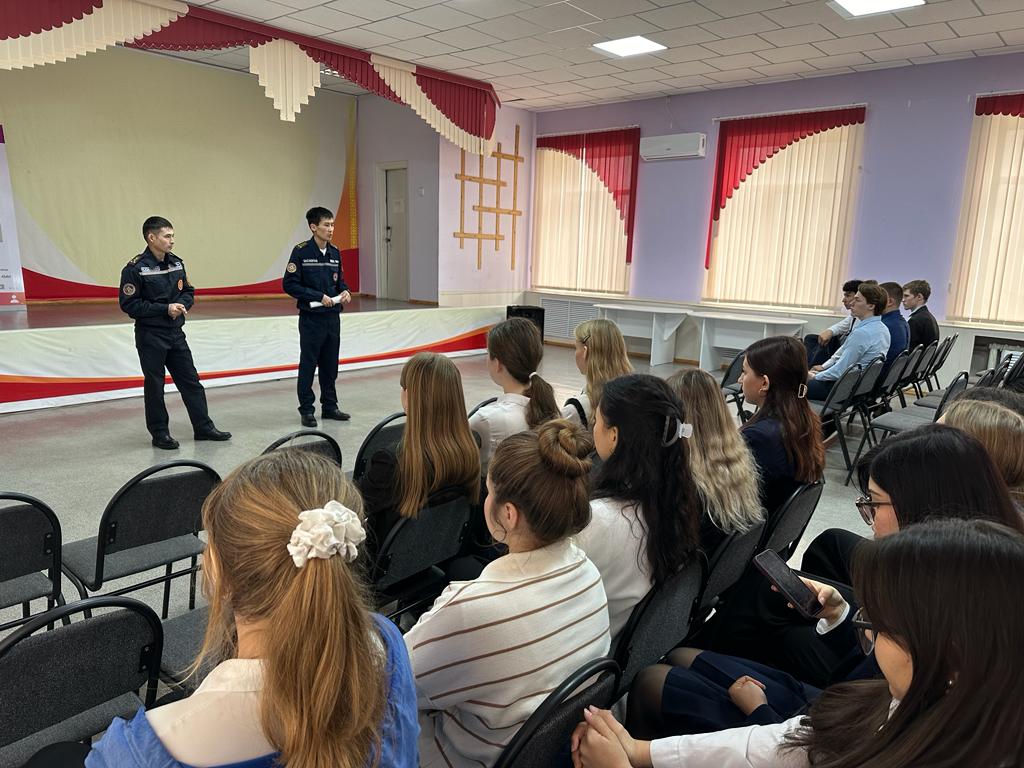 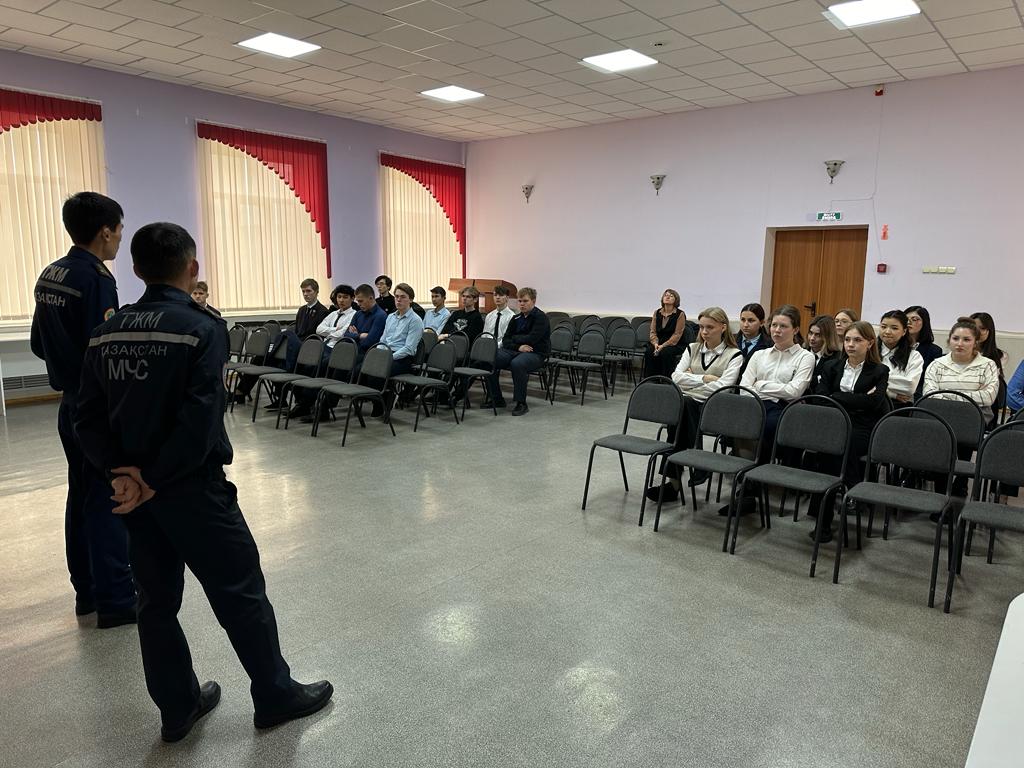 